国立夜須高原青少年自然の家　登山カード・打合せシート※枠の中に必要事項を記入の上、出発前に事務室まで提出してください。※自然の家から出発されない場合は、事前にＦＡＸにて提出してください。また、その場合は電話で「当日チェック事項」の確認をさせていただきます。◇当日チェック事項（打合せ確認事項）団体名実施日平成　　　年　　　月　　　日（　　）行き先　（　）大根地山　　（　）砥上岳　　（　）その他【　　　　　　】予定時刻◇出発予定：　　　時　　　分頃　　◇帰所予定：　　　時　　　分頃　参加者数◇引率者（　　　　　）名　　◇参加者（　　　　　）名◇待機者 … 引率者（　　）名、参加者（　　）名緊急車両（　）有り …　　　台　　　（　）無し代表者◇氏名（　　　　　　　　　　　　　　　　）◇連絡先（　　　　　　　　　　　　　　　）※携帯電話の番号を記入チェック欄確　認　事　項①（　　）私たちは（引率者）、事前の下見をしました。②（　　）私たちは、「登山者名簿」を自然の家に提出しました。③（　　）私たちは、適切な「服装」と「持ち物」の準備をしました。④（　　）私たちは、登山を行う者の中に体調の不調者はおりません。⑤（　　）私たちは、登山中に自然の家への定期的な連絡を行います。⑥（　　）私たちは、登山中、雷鳴が聞こえたら、直ちに活動を中止します。⑦（　　）私たちは、無事に全員が下山するまで注意します。　　国立夜須高原青少年自然の家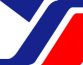 〒838-0202　福岡県朝倉郡筑前町三箇山1103ＴＥＬ：０９４６－４２－５８１１（代）　　ＦＡＸ：０９４６－４２－５８８０E-mail：yasu-jigyou@niye.go.jp　　ＨＰ：http://yasu.niye.go.jp